Zásady Zákona o přídavku na bydlení – přehled změn	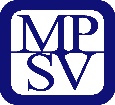 Verze 9. 5. 2019Nová dávka na bydlení „Přídavek na bydlení“Základní principy: 1 dávka na bydlení od 1. 1. 2021 jen do bytů (do té doby nelegislativní změna výpočtu doplatku na bydlení od 1. 1. 2020 – úspora 200 - 250 mil. Kč ročně).Finanční  dopady:  v přechodném období rozpočtově neutrální (3 roky), následně úspora ve výši 400 mil. Kč ročně.Konec financování ubytoven.Dávka pouze do obyvatelných bytů (funkční standardy bydlení).Povinnost trvalého bydliště v bytě, kam bude poskytnuta dávka.Aktivizace jako předpoklad pro výplatu dávky na bydlení (výjimkou senioři, ZP, rodiče pečující o děti apod.).Dávka pouze pro osoby nevlastnící více bytů.Posílení pravomocí obcí při určování uznatelných nákladů (nájemních normativů) pro výpočet dávky (posílení pravomocí obcí v případě rozhodnutí Ústavního soudu o zrušení možnosti stanovování bezdoplatkových zón)  hledá se ústavně komfortní řešeníPodrobnosti a ostatní změny viz níže.Název opatřeníSoučasný stavNový zákon o příspěvku na bydlení1. Jedna dávka na bydlení – do bytůDvě dávky – v hmotné nouzi DnB (byty a nebyty) a PnB (byty).Jedna dávka poskytovaná do bytů a pobytových sociálních služeb; přechodně zachování nároku na DnB do nebytů na 3 roky.2. Dávka do celého bytu, ne jen na jeho částPnB jen do bytů nájemních a vlastnických; DnB do bytů, nebytů, včetně ubytoven a pobytových sociálních služeb + na všechny právní tituly k  užívání.Dávka nebude poskytována do části bytů; bude poskytována  na hlavní právní tituly (nájem, podnájem, vlastnictví, věcné břemeno + sociální služby).Rozšíření okruhu příjemců o podnájmy a věcná břemena.3. Dávka pouze do obyvatelných bytůPnB a DnB poskytovány do zkolaudovaných bytů (nehledí se na aktuální stav bytů).Funkční standardy kvality bydlení u bytů. Nepřiznání či odejmutí dávky u neobyvatelného bytu.4. Dávka pouze pro osoby nevlastnící více bytůPnB poskytován bez ohledu na majetek (jen „test příjmu“).Vyloučení nároku na dávku při vlastnictví více bytů (zaměřeno pouze na nemovitosti určené k trvalému bydlení).5. Dávka jen pro osoby, které fakticky užívají bytU PnB v okruhu SPO pouze  osoby s trvalým pobytem v bytě.Okruh společně posuzovaných osob podle skutečného soužití a vyživovací povinnosti.Snížení počtu žádostí o dávku v případech účelové manipulace s okruhem společně posuzovaných osob.6. Dávka do bytu jen pro osoby s trvalým pobytemU PnB se nezapočítávají příjmy osob, které bydlí v bytě, ale nemají v něm hlášen trvalý pobyt.Pro výpočet výše dávky se bude započítávat příjem osob, které v bytě fakticky bydlí nebo k sobě mají vyživovací povinnost. Pro výši dávky budou zohledněny tyto osoby v případě, že budou mít v bytě (rovněž) trvalý pobyt.Podmínka trvalého pobytu nebude uplatňována při pobytu v sociálních službách.Přehled pro obce, kdo reálně na jejich území žije + příjem RUD.7. Rozhodné období 3 měsíceU PnB je rozhodné období předchozí  kalendářní čtvrtletí; u DnB při poskytování 1 předchozí měsíc.Rozhodné období pro zjišťování rozhodných skutečností pro nárok a výši dávky bude 3 předcházející měsíce.Snížení administrativní náročnosti.8. Započítávat skutečný příjemU PnB se započítává fiktivní příjem v min. výši ŽM domácnosti.Do příjmů se započte skutečný příjem domácnosti, i když bude nižší než její ŽM. Snížení administrativní náročnosti pro klienty a reflektování skutečné finanční situace domácnosti.9. Nezapočítávání praxí a letních brigád studujících dětí do rozhodného příjmu pro dávkuU PnB a DnB se započítávají příjmy z praktické výuky dětí; u DnB se započítávají příjmy studentů během prázdnin, u PnB se nezapočítávají.Příjem z praktické výuky dětí a příjem dětí v době prázdnin se nebude započítávat.10. Aktivizace předpokladem výplaty dávkyU PnB se aktivizace nezkoumá, u DnB se zkoumá v závislosti na PnŽ.Součástí individuálního akčního plánu (IAP) bude po 5 měsících v evidenci uchazečů o zaměstnání vždy:– povinnost přijmout vhodné zaměstnání– případně v rámci VPP nebo veřejné služby– zvýšení kompetencí prostřednictvím vzdělanostních kurzů k přijmutí zaměstnání,– využití sociálních podniků;Pokud osoba nebude nadále spolupracovat na IAP, odejme se dávka na bydlení  11. Spravedlivější nastavení výše uznatelných nákladů na bydleníU PnB uznávány max. celkové normativní náklady na bydlení a u DnB max. v místě obvyklé náklady jako max. uznatelné náklady na bydlení.Normativní náklady na bydlení budou vícesložkové (nájemné, služby a energie zvlášť);Nájem (který nebude zohledněn u majitelů bytů) max. ve výši nájemného stanoveného hodnotovou mapou dle MMR Zavedení možnosti snížení stanovené výše nájemného dle místních předpokladů a zvyklostí: Obec požádá ORP o vydání opatření obecné povahy s max. uznatelným nájemným - stanoví ÚP  hledá se ústavně komfortní řešeníZavedení nepodkročitelné hranice nájemného - bude dána limitní výší nájemného pro podporované bydlení dle MMR (v současné době 61,10 Kč/m2).12. snížení administrativní zátěže pro ÚPRozhoduje se o 2 dávkách.Bude konstruována jen 1 dávka na bydlení a zjednoduší se procesní pravidla přiznávání dávky.Do doby platnosti nového zákona: Změna instrukce DnBNájemné v místě obvyklé se u DnB stanoví zvlášť pro byty obecní a tržní.Nájemné v místě obvyklé se bude normovat průměrem/mediánem obecního a tržního nájemného (při zohlednění min. limitů od MMR pro podporované byty, tj. 61,10 Kč/m2   v případech, kdy je obecní nájemné nižší než tento limit.